8E Using the Binomial Expansion for Approximations …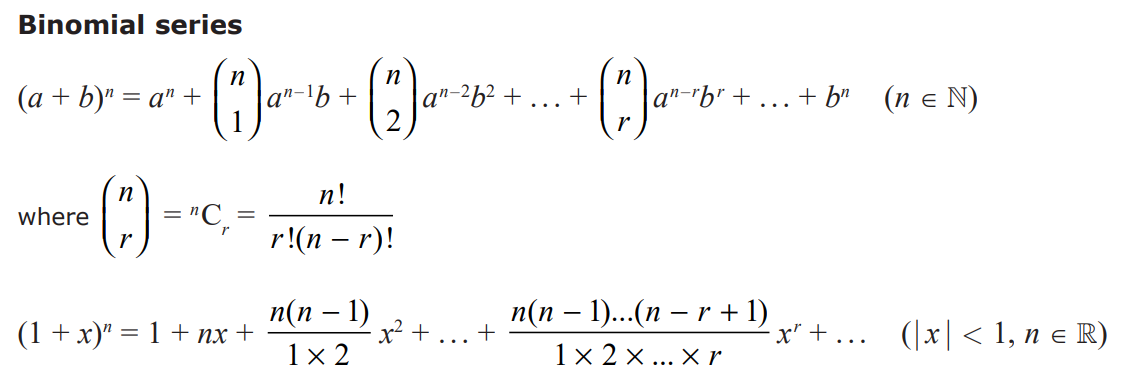 Find the first four terms of the binomial expansion of , in ascending powers of Use your expansion to estimate the value of 0.97510, giving your answer to 4 decimal places